Ausbildungszentrum St. Josef
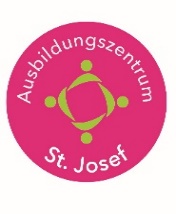 Termine der Abschlussprüfung 2SMV 2019/20WANNWASWIE/WO02.12.2019Fächerwahl für die APDirektion09.12.2019Schriftliche Anmeldung zur AP mit FächerwahlAbgabe im Sekretariat09.12.20191. verpflichtende Abgabe der DiplomarbeitBetreuerIn07.01.20202. freiwillige Abgabe der DiplomarbeitBetreuerIn17.02.2020Abgabe der fertigen Diplomarbeit2 gebundene ArbeitenAbgabe in der Direktion24.04.2020Letzter Prüfungstag 2 SMV30.04.2020Beurteilungskonferenz SMVDanach Vorbereitungsstunden im laufenden Unterricht(4pro Fach)10.05.2020Letzter Schultag 2SMV11.05.2020AP schriftlich D13.05.2020AP schriftlich RW19.05.2020ZwischenkonferenzSMV schriftlichBekanntgabe der Noten08.06.2020AP mündlich09.06.2020AP mündlich10.06.2020AP mündlich10.06.2020Diplomfeier